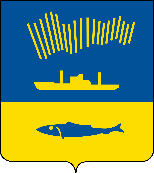 АДМИНИСТРАЦИЯ ГОРОДА МУРМАНСКАП О С Т А Н О В Л Е Н И Е 14.12.2022                                                                                                        № 4095В соответствии с постановлением Правительства Российской Федерации от 21.09.2022 № 1666 «О внесении изменений в некоторые акты Правительства Российской Федерации», подпрограммой «Развитие и поддержка малого и среднего предпринимательства в городе Мурманске» на 2018-2024 годы муниципальной программы города Мурманска «Развитие конкурентоспособной экономики» на 2018-2024 годы, утвержденной постановлением администрации города Мурманска от 10.11.2017 № 3598, п о с т а н о в л я ю: 1. Внести в приложение к постановлению администрации города Мурманска от 12.04.2016 № 945 «Об утверждении порядка предоставления субсидий для возмещения части затрат субъектам малого и среднего предпринимательства» (в ред. постановлений от 03.04.2017 № 888,
от 01.09.2017 № 2860, от 12.12.2017 № 3931, от 30.03.2018 № 850, от 26.06.2019 № 2161, от 23.04.2020 № 1063, от 16.04.2021 № 1022, от 06.05.2021 № 1210,
от 07.12.2021 № 3134 (в ред. постановления от 21.12.2021 № 3300),
от 10.03.2022 № 585, от 22.06.2022 № 1668) следующие изменения:1.1. Пункт 1.8 раздела 1 изложить в следующей редакции:«1.8. Сведения о субсидиях не позднее 15 рабочего дня, следующего за днем принятия решения о бюджете (решения о внесении изменений в решение о бюджете), размещаются на едином портале бюджетной системы Российской Федерации в информационно-телекоммуникационной сети Интернет (далее – единый портал) (в разделе единого портала).».1.2. В абзаце первом подпункта 2.1.2 пункта 2.1 раздела 2 слова «не менее чем за 30 календарных дней до дня окончания подачи заявок на участие в отборе» заменить словами «не менее чем за один календарный день до даты начала подачи заявок на участие в отборе».1.3. В абзаце третьем подпункта 2.1.2 пункта 2.1 раздела 2 слова «даты начала подачи или окончания» и «30-го календарного дня» заменить словами «даты окончания» и «10 календарного дня» соответственно.1.4. Подпункт 3.3.4 пункта 3.3 раздела 3 изложить в следующей редакции:«3.3.4. Результатом предоставления субсидии является возмещение части затрат получателю субсидии в связи с производством (реализацией) товаров, выполнением работ, оказанием услуг, способствующим достижению результатов Подпрограммы по созданию благоприятных условий для развития МСП.Результативность предоставления субсидии на возмещение части затрат определяется на основании отчета о деятельности получателя субсидии (приложение № 11 к настоящему Порядку) на дату проведения мониторинга, установленную соглашением.Показатели результативности предоставления субсидии содержатся в отчете о деятельности получателя субсидии и включают в себя:- выручку/оборот от продажи товаров, работ, услуг;- финансовый результат (прибыль/убыток);- среднесписочную численность работников;- среднемесячную заработную плату на одного работника (без внешних совместителей и без учета заработной платы руководителя);- объем уплаченных налогов;- объем уплаченных страховых взносов.Результат предоставления субсидии считается достигнутым по итогам мониторинга показателей, представленных в отчете о деятельности получателя субсидии, на дату, установленную соглашением.».2. Отделу информационно-технического обеспечения и защиты информации администрации города Мурманска (Кузьмин А.Н.) разместить настоящее постановление на официальном сайте администрации города Мурманска в сети Интернет.3. Редакции газеты «Вечерний Мурманск» (Хабаров В.А.) опубликовать настоящее постановление.4. Настоящее постановление вступает в силу со дня официального опубликования.5. Контроль за выполнением настоящего постановления возложить на заместителя главы администрации города Мурманска Синякаева Р.Р.Глава администрациигорода Мурманска                                                                         Ю.В. Сердечкин